Synthesis of New silica xerogels based on bi-functional 1,3,4-Thiadiazole and 1,2,4-triazole adductsAfifa Hafidh(a)*, Fathi Touati(b), Ahmed Hichem Hamzaoui(c)(a) University of Tunis, Department of Chemistry, Materials and Environment Laboratory, Preparatory Institute for Engineering Studies of Tunis, Tunisia. Afifa.hafidh@ipeit.rnu.tn (b) Laboratory of Materials Treatment and Analysis, National Institute for Physico-Chemical Research and Analysis, Technopole Sidi Thabet – 2020 Tunis, Tunisia.(c) Useful Material Valorization Laboratory, National Center for Research in Materials Sciences, CNRSM, Technopole Borj Cédria, BP 73, 8027 Soliman, TunisiaSupporting information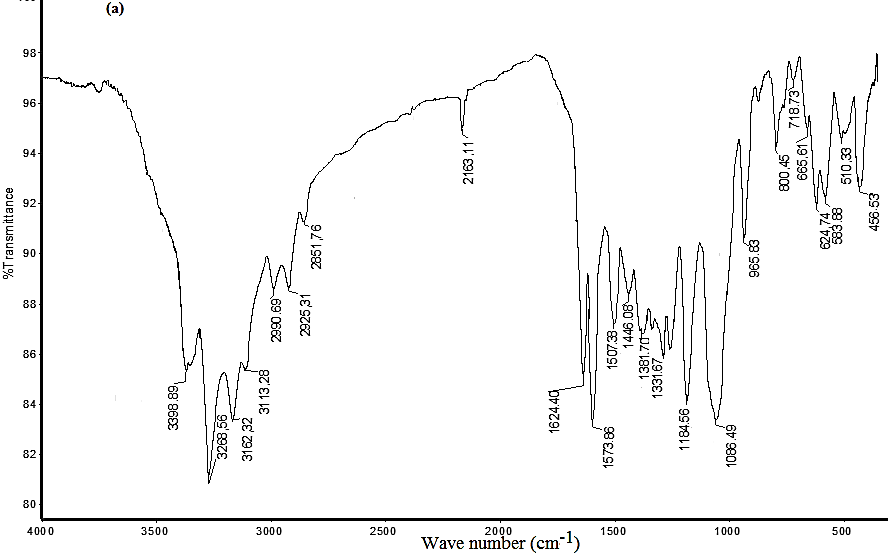 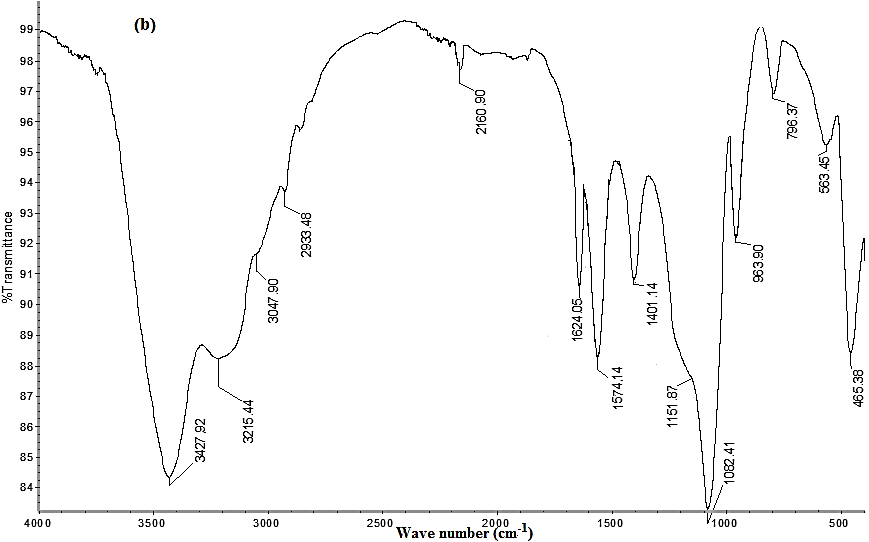 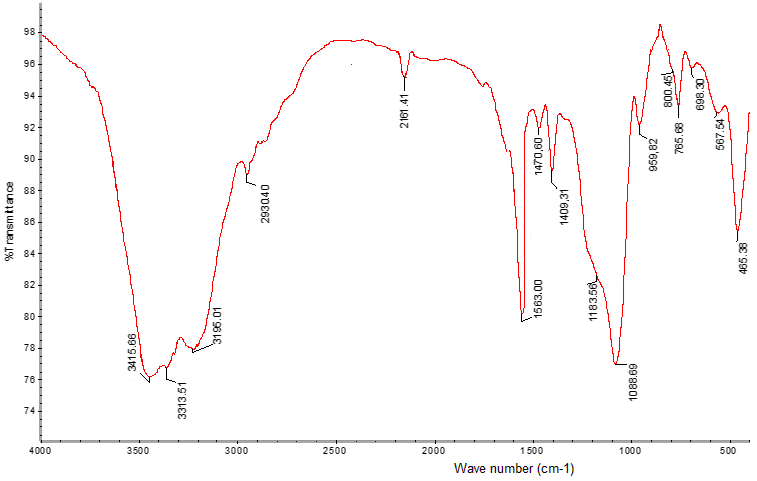 Figure S1 FT-IR spectra of xerogels HM1 (a), HM2 (b) and HM3 (c)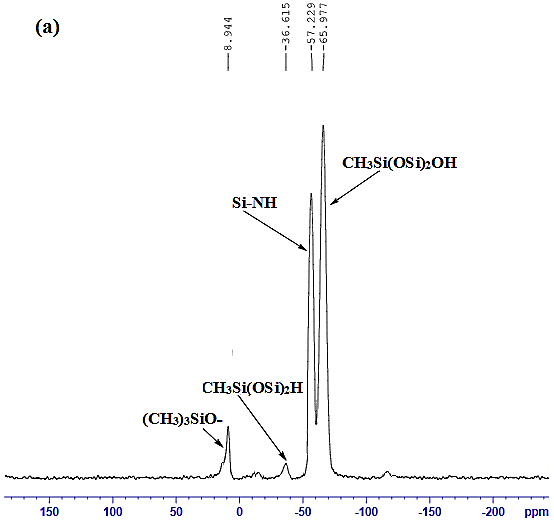 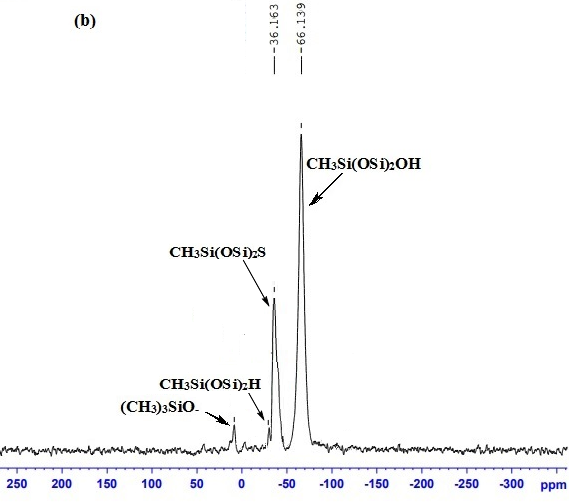 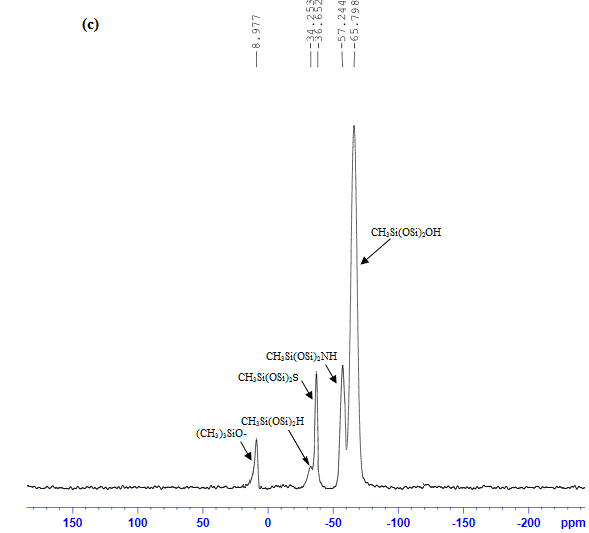 Figure S2 29Si CP MAS NMR spectra of MH1 (a), MH2 (b) and MH3 (c)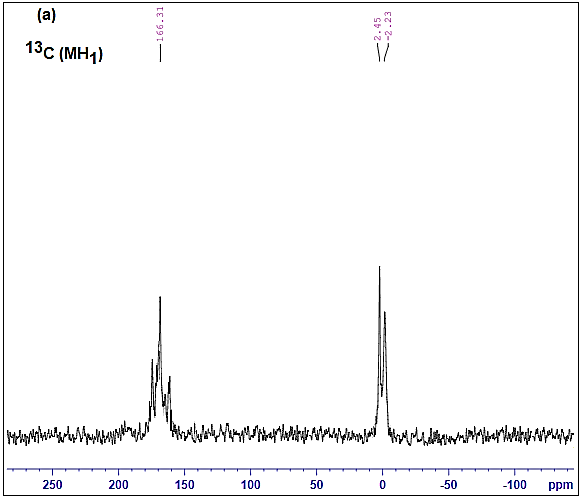 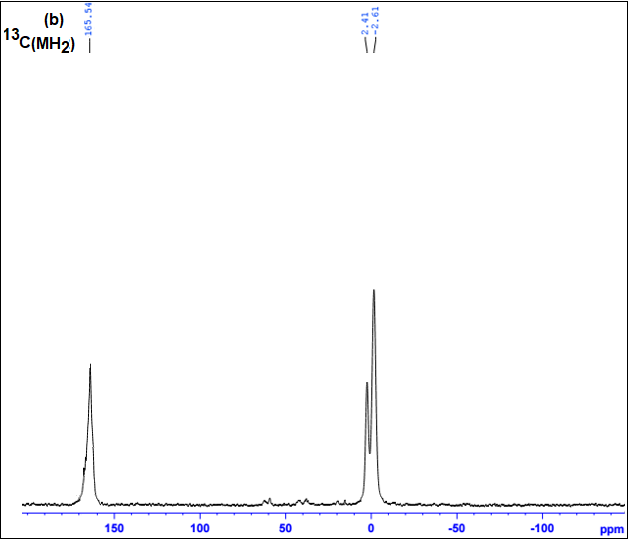 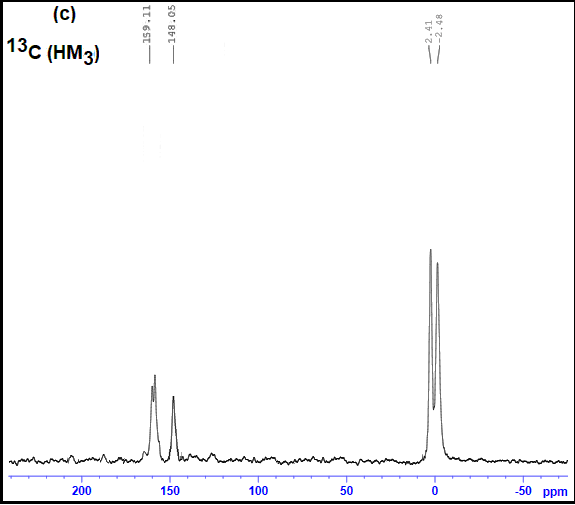 Figure S3 13C CP MAS NMR spectra of (a) MH1, (b) MH2 and (c) MH3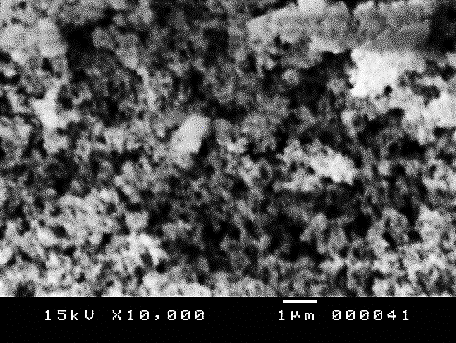 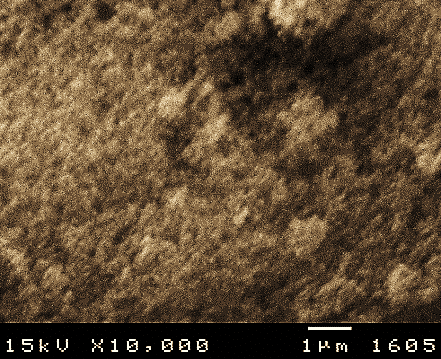 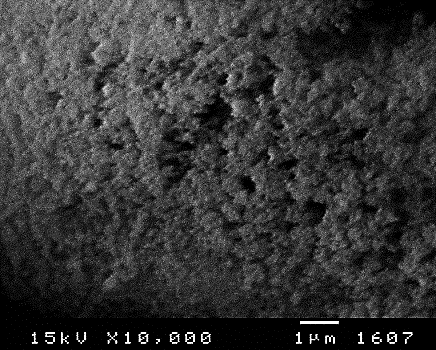 Figure S4 SEM images of HM1 (a), HM2 (b) and HM3 (c). 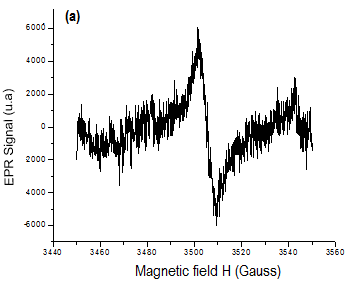 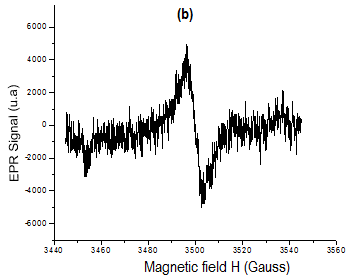 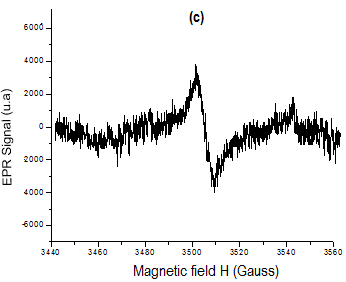 Figure S5 EPR spectra of hybrid xerogels HM1 (a), HM2 (b) and HM3 (c)